Escuela de Comercio Nº 1 “Prof. José Antonio Casas”  – Jujuy 2021 - “Año del Bicentenario del Día Grande de Jujuy”TRABAJO  PRÁCTICO N°11ARTES VISUALES  -   1ros añosDOCENTES: Prof.  Mariela Alvarado y Prof. Ángela VilcaTEMA: conocimiento del color y los estilos en el impresionismo.CONCEPTOS: El impresionismo aspiraba a plasmar la luz en sus pinturas, mediante la combinación de colores y pinceladas, en vez de formas y siluetas. La pincelada impresionista, era breve y usaba colores puros, sin importar si fueran el modelo real, ya que una vez completa la imagen, se podría percibir globalmente la obra y reproducir así una conjunto bien definido, con mucha luminosidad y vibración.Por eso los impresionistas hacían juegos de sombra rompiendo con la dinámica usual del claroscuro, en favor de sombras hechas con colores complementarios que dotaban de mayor profundidad a la obra.De modo similar, los impresionistas relegaron la forma a un segundo plano, prefiriendo explorar en cambio los paisajes. Los panoramas abiertos permitían la justa de luz y colores para sus métodos pictóricos. El paisaje fue quizá el gran protagonista del impresionismo, dado que los panoramas abiertos permitían la cantidad de luz y de color necesaria para sus métodos pictóricos. No obstante, la diferencia entre el impresionismo y el realismo estriba en que el primero confía en la impresión cromática y lumínica del pintor, más que en su afán por reproducir una realidad percibida.Así, los impresionistas se atrevieron a hacer juegos de sombra que rompían con la dinámica del claroscuro, que empleaba valores de luz para complementarios, dando así sensación de mayor profundidad a la obra.ACTIVIDAD1-LEE CON ATENCIÓN LOS CONCEPTOS DEL PRACTICO N°7, Y N°9 PARA REALIZAR ESTE TRABAJO.  LOS PRINCIPALES INDICADORES DE ESPACIO SON:SUPERPOSICIÓN COLORES QUE AVANZA Y RETROCEDEN. DISMINUCIÓN DE TAMAÑO.PERSPECTIVA.EL VOLUMENMOVIMIENTO DIAGONAL, RECURSO UTILIZADO MUCHO POR LA PINTURA DE PERSPECTIVA.2- EN LA HOJA DE DIBUJO, HACER EL RECUADRO.3-REALIZAR UNA COMPOSICIÓN  IMPRESIONISTA, DE PAISAJES DE CIUDADES, CAMINOS, PUENTES, ETC. 4- UTILIZAR  LA TÉCNICA DE  PINTURAS  CON ACRILICOS O TEMPERAS. 5-PUEDES CREAR TUS PROPIOS OBRAS DE ARTE, ANÍMATE A  JUGAR CON LAS FORMAS, COLOR, CREANDO PERSPECTIVAS, SOBRE LA BIDIMENSION.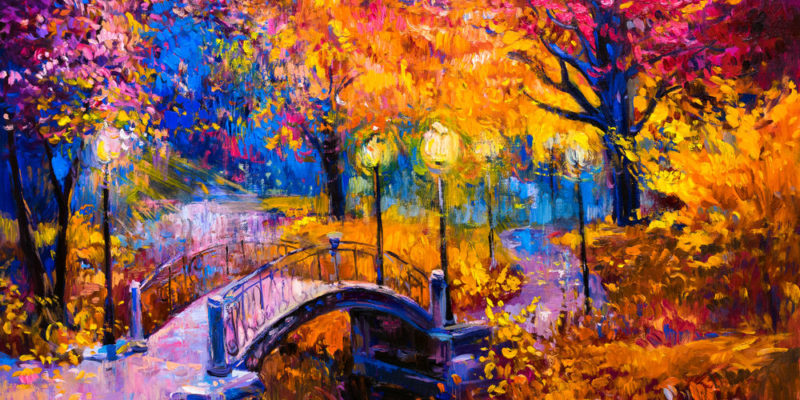 .
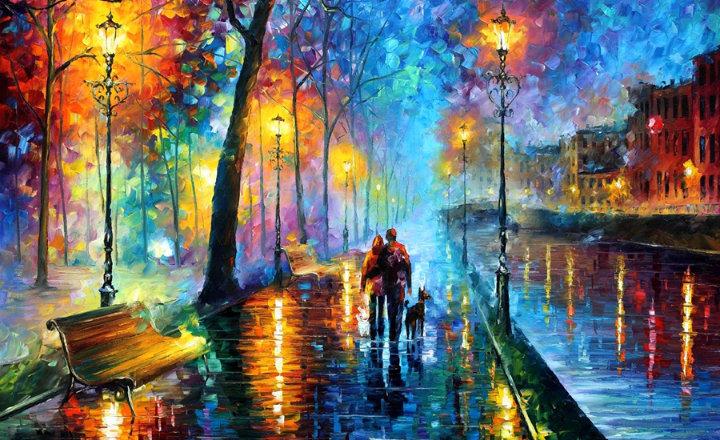 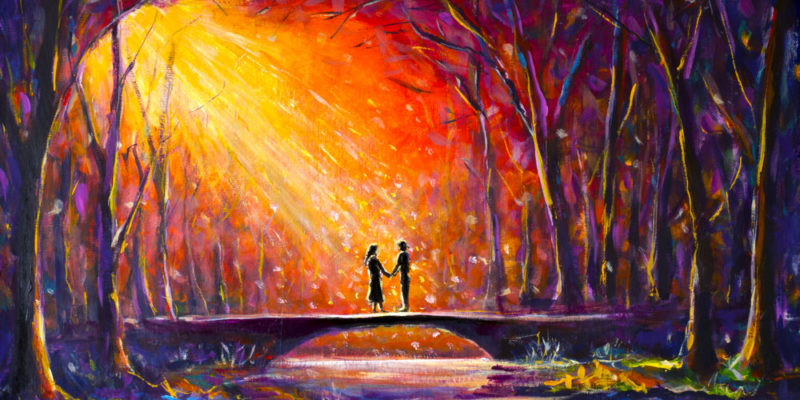 